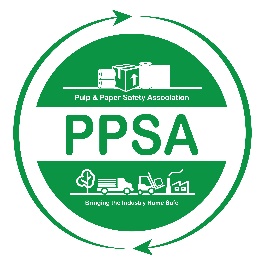 Pulp & Paper Safety Association2023-2024 Safety Innovator Award Application
The Safety Innovator Award is awarded each year at our annual safety conference.  This award recognizes the spirit of employee engagement and our emphasis on continual improvement to develop better safety products and processes.  This award goes to the one facility demonstrating the most innovative safety improvement product/process implemented between January 1, 2023 through May 10, 2024.  In order to receive this award, a facility must apply for it, be selected as a finalist by a PPSA conference board committee and lastly receive the most votes by conference attendees and a panel at the PPSA annual safety conference. The winning site will receive the PPSA Safety Innovator Award trophy and be highlighted on the PPSA website. Applications due May 10, 2024. 
Eligibility:Submitting facility must be a PPSA member site at the time of submission of this application.  Go to www.ppsa.org to become a member!The innovation must be for the purpose of improving the safety and health of employees within the forest products industry. The innovation must have been implemented between January 1, 2023 through May 10, 2024.All applicants must agree to share their innovations with the PPSA membership regardless if they are selected as a finalist.  PPSA will honor and share any copyright and/or patent information.There is no limit on site/company submissions.  Member companies are encouraged to recognize their own internal sites/employees.  A member company may choose to submit all company applications or narrow it to a slate of finalists.Application must include a video/PowerPoint presentation for an online competition. Finalists will be selected from these presentations to present at the Annual conference. Judging Criteria:Innovativeness:  Higher scores for something that is totally new…never been seen.Creativity:  Higher scores to something that required thinking out of the box or possibly taking something that existed but did something different to unleash its benefit in the area of safety.Cost/Feasibility: Higher scores if the innovation is cost efficient.  Higher scores can also be given even if something takes an investment, but the potential avoidance of injury/loss/cost should be significant.Scope/Impact: Higher scores if an innovation could impact a large percentage of our industry.Ease of Replication: Higher scores to an innovation that can fabricate on location within a short amount of time.Initial Results: Higher scores if the innovation has demonstrated immediate gains to lower risk or avoid injury.Employee Involvement: Higher scores if the innovation involved multiple levels at a site either in the design or implementation stages.2023-2024 PPSA Safety Innovator Award ApplicationApplication:NOTE: Attach PowerPoint or other supporting documents (videos, pictures, etc.) as necessary to support your application.  
Questions about the process and award, contact Peter Masias (pmasias@gbp.com)
Please submit this application to Hannah Peterson (hpeterson@ppsa.org) by May 10, 2024.Company Name: Facility Location:Contact Person: Phone #: Name of Product/Process Innovation: Describe any employee involvement/engagement in the initial idea, development or implementation.Description of the Product/Process Innovation:Results the Product/ Process Innovation Achieved: Provide actual results or data if available such as incident rate improvements, increased employee involvement, costs to implement and cost improvements attained or other. 